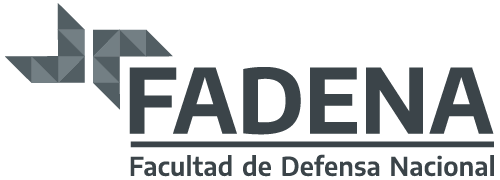 NOTA DE ACEPTACIÓN DEL REGLAMENTOFORMULARIO DE ACEPTACIÓN DEL REGLAMENTO DE LA CARRERA MAESTRÍA EN DEFENSA NACIONALPor la presente, …………………………………………………………...(Apellido, Nombre, DNI), deja constancia que ha leído y acepta de conformidad la normativa establecida por el Reglamento Académico correspondiente a la carrera de Maestría en Defensa Nacional, que se dicta en la Facultad de Defensa Nacional. ………………………………………(localidad), ….de……………de 20…………. ________________________ FIRMA________________________ ACLARACIÓN ________________________ Nº DNI/Pasaporte